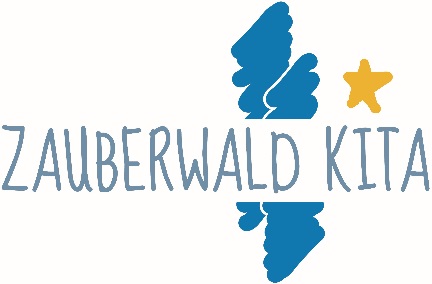 Anmeldung zur MittagsverpflegungAbs._____________________________________________________________________________________________________________________________(    )  	Mittagsverpflegung pro Kind an 5 Tagen/Woche/Monat			70,00 EURinkl. Hauptmahlzeit und Dessert, inkl. Getränkepauschale, Milch und Sonderausgaben für besondere Themenaktionen der Kita(    ) 	Vegetarische Mittagsverpflegung pro Kind an 5 Tagen/Woche/Monatinkl. Hauptmahlzeit und Dessert, inkl. Getränkepauschale,Milch und Sonderausgaben für besondere Themenaktionen der Kita	80,00 EUR(    )	Gesonderte Mittagsverpflegung aufgrund Allergien und 		Unverträglichkeiten pro Kind an 5 Tagen/Woche/Monat inkl. Hauptmahlzeit und Dessert, inkl. Getränkepauschale, Milch und Sonderausgaben für besondere Themenaktionen. 			80,00 EURDie Mittagsverpflegung kann nur gegen Vorlage eines ärztlichen Attests bestellt werden. (…)	Keine Mittagsverpflegung – Getränkepauschale, Milch und 		48,00 EURSonderausgaben für besondere Themenaktionen			   Jahrespauschale	Die Jahrespauschale ist zu im Voraus zu Beginn eines	KITA-Jahres fällig___________________________________	______________________________Ort, Datum						Unterschrift